GE Course Submission Worksheet, Global and Diversity Courses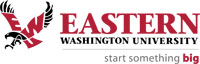 Course title/numberPrerequisites:  In general, CPAC expects 200-level courses to have prerequisites related to completion of introductory courses such as Math or English competency.  Prerequisites for 300-level courses generally allow a student to have a competent background to be successful in the course, such as having Math or English proficiency.  General education courses may not require admission to a program as a prerequisite.Course description For the catalog Satisfies: Each Global Studies and Diversity course addresses 1 GE outcome from the following:-Analytical Thinking, -Creative Thinking -Information LiteracyExplanation/Justification of why this course belongs in the proposed area, thoroughly explaining and addressing all criteria with sufficient details for the reviewing committeeExplanation of how the GE Learning Outcome you will address connectsto your course content. Write a short description explaining how the GE SLO you will address specifically connects to your course content.Complex assignment that teaches GE LearningOutcome A complex assignment is a multi-stage assignment. It has multiple components that require the instructor to provide formative feedback throughout the assignment completion process.Explain how your complex assignment addresses all of the elements in the GE Learning Outcome as well as the proposed area criteria your course will teach. Please include information on how you plan to provide formative feedback. Rubric for complex assignment